 GETTING TO KNOW POTENZA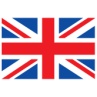 Da Vinci Liceo Linguistico students will take you to an exciting guided tour to discover the following places :The Diocesan MuseumSaint Gerardo’s CathedralThe church of Saint Mary of the SepulchreInformation:Wednesdays and Fridays from 4 p. m. to 6 p.m.You can book visits calling the following number: 349 409 4298  CONNAITRE POTENZA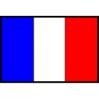 Les étudiants du Lycée des Langues étrangères "Leonardo da Vinci" de Potenza vous guideront dans un passionnant tour de la villa à la découverte des lieux suivants: - Musée diocésain- Cathédrale de San Gerardo- Eglise de Sainte-Marie du Sépulcre.Informations:Mercredi et vendredi: 16.00 heures – 18.00Des visites sur réservation peuvent être demandées téléphonant au numéro: 349 409 4298  POTENZA KENNENLERNEN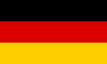 Die Schüler des sprachengymnasiums "Leonardo da Vinci" von Potenza Werden Sie aufeiner spannenden tour sur Entdeckung folgender Schenswürdigkeiten begleiten:- Diözesanmuseum- Kathedrale von San Gerardo- Kirche von Santa Maria del Sepolcro.Infos:Mittwoch und Freitag: 16.00 – 18.00 UhrRufen Sie uns an, um eine Fübrung zu reservieren. Tel. 349 409 4298  CONOCER POTENZA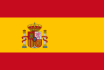 Los estudiantes del Liceo linguistico "Leonardo da Vinci" de Potenza les guiarán en una apasionante visita para descubrir los siguientes lugares:- Museo diocesano- Catedral de San Gerardo- Iglesia del Santa María del SepulcroInformacíónMiércoles y viernes: de 16.00 a 18.00.Las visitas se pueden reservar llamando al número: 349 409 4298